COMPAÑIA CON Andalucia BrillanteInicio en MADRID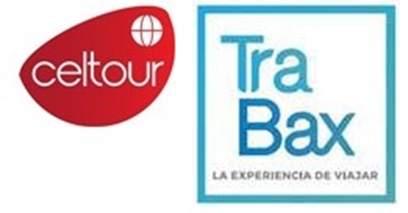 Plan 1   8 DIAS / 6 nOCHESIncluyendo estancia y servicios  en MadridPlan 2    4 DIAS / 3 MOCHESsin INCLUIR eSTANCIA Y SERVICIOS en madridVisitando: MADRID / CORDOBA / SEVILLA / GRANADA / TOLEDO / MADRIDITINERATIOPLAN 1Día 1º (Viernes): MADRIDSalida en vuelo intercontinental con destino Madrid.Día 2º (Sábado): MADRIDLlegada al aeropuerto y traslado al Hotel. Día libre. “De Madrid al Cielo” es la expresión popular de la ciudad. Alojamiento.Día 3º (Domingo): MADRID Desayuno buffet. Visita Panorámica de la ciudad con guía local, Puerta de Alcalá, Parque del Retiro, Plaza de Colón, la Plaza de la Cibeles, Gran Vía y Plaza del Callao. Tarde libre. Alojamiento.Día 4º/1º (Lunes): MADRID / CORDOBA / SEVILLA (530 Kms)Desayuno buffet. Salida a través de La Mancha hacia Andalucía para llegar a Córdoba, importante ciudad romana y uno de los principales centros islámicos de la Edad Media. Es conocida por la enorme Mezquita que data del año 784 d.
Visita de la ciudad incluyendo el interior de su famosa Mezquita/Catedral y el Barrio Judío. Tiempo libre para almorzar. (Almuerzo incluido en el Europack) Posteriormente continuación a Sevilla. Alojamiento.PLAN 2Para los Pasajeros sin estancia y servicios en MadridPresentación en el hotel de circuito a las 07:30hs para iniciar el circuito de 4 días. Día 5º/2º (Martes): SEVILLADesayuno buffet. Por la mañana visita de la ciudad, incluyendo el Parque de María Luisa, la Plaza de España, el exterior de la imponente Catedral y la Giralda, y el típico Barrio de Santa Cruz. Tiempo libre para almorzar. (Almuerzo incluido en el Europack) En horas de la tarde recomendamos realizar opcionalmente un crucero por el rio Guadalquivir, donde podrá disfrutar de una panorámica con la Torre del Oro y la Expo 92. Visitar la plaza de toros de la Maestranza y por la noche asistir opcionalmente a un espectáculo de baile flamenco. AlojamientoDía 6º/3º (Miércoles): SEVILLA / GRANADA (307 kms)Desayuno buffet. Salida hacia Granada famosa por sus grandes ejemplos de arquitectura medieval que datan de la ocupación de los moros, en particular, la Alhambra, una extensa fortaleza que incluye palacios reales, patios y piscinas reflectantes de la dinastía Nazarí y fuentes y huertos en los jardines del Generalife. Llegada y visita del espectacular conjunto monumental de La Alhambra y el Generalife, con sus magníficos jardines, fuentes y arcadas, Patrimonio de la Humanidad. Por la noche recomendamos una visita opcional a las cuevas del Sacromonte con espectáculo de zambra flamenca. Cena opcional y alojamiento. (Cena en Granada incluida en el Europack).Día 7º/4º (Jueves): GRANADA / TOLEDO / MADRID (443 kms)Desayuno buffet. Por la mañana Salida hacia la monumental ciudad de Toledo, la ciudad de las tres culturas, un ejemplo de arte y cultura imperdibles. Llegada y Almuerzo opcional (Almuerzo en Toledo incluido en el Europack), Por la tarde visita panorámica desde el Mirador del Valle y paseo a pie por el casco antiguo. A media tarde continuación hacia Madrid. Alojamiento.Plan 2Para los Pasajeros sin estancia y servicios en MadridLlegada a Madrid y fin de nuestros serviciosDía 8º (Viernes): MADRIDDesayuno buffet. Tiempo libre hasta la hora de realizar su traslado al aeropuerto para tomar su vuelo de regreso.Nota:*En el caso de que el Patronato de La Alhambra y Generalife, en algunas fechas, no conceda las entradas para los participantes de la Visita, en su lugar realizaremos una visita de la ciudad de Granada: Visita al Palacio de Carlos V, Museo Arqueológico, Iglesia de Santa María de la Alhambra, Capilla Real y paseo por la ciudad con la Alcaicería y la Plaza de la Catedral.PRECIO POR PERSONA en Dólares USAEn Habitación Doble.INICIO EN MADRIDEUROPACK precio por persona MADRID / MADRID 8 Días MADRID / MADRID 4 Días 4 Comidas: 125 $COMIDAS. Almuerzo en Córdoba. Almuerzo en Sevilla. Cena en Granada. Almuerzo en ToledoEL PRECIO INCLUYETransporte durante todo el recorrido europeo en unidades homologadas con la norma Europea, con WI-FI incluido y choferes experimentados.Acompañamiento de Guía correo desde la salida de Madrid hasta el regreso a Madrid.Traslados de llegada y salida del aeropuerto a hotel y viceversaAlojamiento y desayuno Buffet en los hoteles indicados o de similar.Todas las tasas turísticas en las ciudades de pernocteGuías locales para las visitas de las ciudades tal como se indica en el itinerarioSeguro TOTAL TrabaxEl precio NO incluye.•Tiquetes aéreos nacionales ni internacionales. •Impuestos de aeropuertos•Propinas a guías, choferes, maleteros.•Bebidas con las comidas. •Visitas y comidas mencionadas como incluidas en el Euro Pack  (costo adicional).•Visitas mencionadas como opcionales o las que el guía correo ofrezca para aprovechar el tiempo libre.•Gastos bancarios del 2% •Gastos de visados. •Gastos de índole personal como llamadas telefónicas, lavado y planchado de ropas, lavandería y gastos personales en el hotel (la mayoría de hoteles exigirán una tarjeta de crédito de garantía por estos servicios).•Seguro médico se recomienda viajar con uno con cobertura mundial. •En general ningún servicio que no esté claramente especificado en el presente itinerario.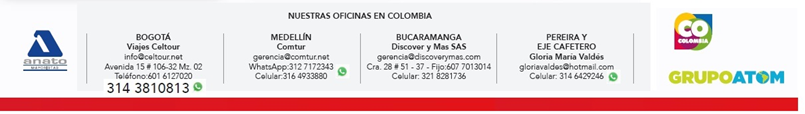 Plan 1Salidas de América a Madrid ViernesPlan 1Salidas de América a Madrid ViernesPlan 1Salidas de América a Madrid Viernes2024Marzo29Abril5121926Mayo310172431Junio7142128Julio5121926Agosto29162330Septiembre6132027Octubre4111825Noviembre18152229Diciembre61320272025Enero310172431Febrero7142128Marzo714Plan 2Salidas desde Madrid LunesPlan 2Salidas desde Madrid LunesPlan 2Salidas desde Madrid Lunes2024MarzoAbril18152229Mayo6132027Junio3101724Julio18152229Agosto5121926Septiembre29162330Octubre7142128Noviembre4111825Diciembre291623302025Enero6132027Febrero3101724Marzo31017HOTELES PREVISTOS o similaresHOTELES PREVISTOS o similaresHOTELES PREVISTOS o similaresCiudadesHoteles categoría PrimeraHoteles categoría PrimeraMadridMURALTO / ELBA MADRID ALCALÁ / AGUMARPSevillaSILKEN ALANDALUS PALACE / ILUNION ANCORA / EXE SEVILLA / CATALONIA SANTA JUSTAPGranadaABADES NEVADA PALACEPMadridMURALTO / ELBA MADRID ALCALÁ / AGUMARPTour 2024 / 2025CatMarzo 29 /Junio 21Junio 28 / Agosto 16Agosto 23 /Octubre 18Octubre 25/Marzo 14, 2025Supl IndivFeria AbrilAbril 12, 2024Madrid/Madrid8 díasSuperior975 890 975 900 490 150Tour 2024 / 2025CatAbril 1 /Junio 24Julio 1 / Agosto 19Agosto 26 /Octubre 21Octubre 28/Marzo 17, 2025Supl IndivFeria AbrilAbril 15, 2024Madrid/Madrid4 díasSuperior595 545 595 545 225 150